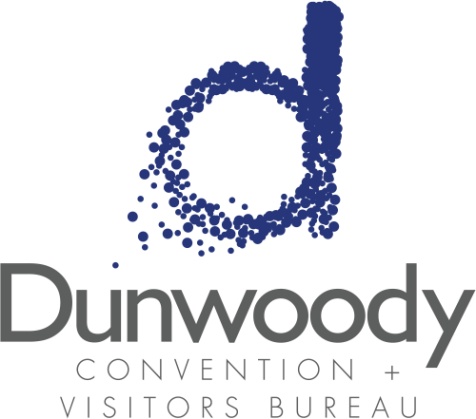 Third Quarter Board Meeting August 17, 201711:30 a.m. – 1:00 p.m.
Meeting Agenda:Meeting Called to OrderMinutes			May 11, 2017Committee ReportsExecutive				 Personnel				Finance	City of Dunwoody Report		Michael StarlingExecutive Director’s Report		Katie WilliamsMarketing Report			Kimberly FranzSales Report				Steven SchumacherOld Business New Business2018 Budget DiscussionCVBD Office Relocation2018 Nominating Committee Adjourn 